Министерство образования и науки РФФедеральное государственное бюджетноеобразовательное учреждениевысшего образования«Тверской государственный университет»Юридический факультетКАФЕДРА КОНСТИТУЦИОННОГО, АДМИНИСТРАТИВНОГО И ТАМОЖЕННОГО ПРАВАСПЕЦИАЛЬНОСТЬ 38.05.02 – ТАМОЖЕННОЕ ДЕЛОКУРСОВАЯ РАБОТАпо дисциплине «Запреты и ограничения внешнеторговой деятельности»Таможенное регулирование экспортного контроля товаров и технологий двойного примененияВыполнил: студент 3 курса 37 группыНикифоров Олег АлександровичНаучный руководитель: кандидат философских наук, доцент кафедры конституционного, административного и таможенного права Вобликов А. Б.Тверь 2018ВВЕДЕНИЕНа международном и национальном уровнях заметно выросла роль экспортного контроля в области перемещения товаров двойного назначения в борьбе с распространением оружия массового поражения, а также средств, связанных с его доставкой. То же самое касается и других наиболее опасных видов снаряжения.В наши дни актуальность темы предопределяется поиском в международном праве вариантов эффективного правового обеспечения нераспространения оружия массового уничтожения (далее – ОМУ), действенным способом которого на данный момент выступает экспортный контроль за военной продукцией и товаров двойного назначения. Многие экономически развитые государства пытаются решить очень важную проблему путем достижения следующей политической цели: отказ развивающихся стран от использования ОМУ и средств его доставки, а также от других опасных видов вооружения с помощью приглашения этих стран к участию в международных договоренностях в области нераспространения и неиспользования этих видов, а затем включения необходимых требований в национальные законодательства. Помимо этого, многие террористические организации стремятся завладеть этим оружием и технологией его производства. Эффективность борьбы с этой угрозой зависит от скоординированности действий мирового сообщества по созданию необходимых международно-правовых и национальных механизмов экспортного контроля.Экспортно-контрольное регулирование передачи продукции военного и двойного назначения является наиболее эффективным механизмом в этом комплексе мер по решению проблем стратегической стабильности, включая вопросы устранения террористической угрозы. В национальных рамках применяются санкции к нарушителям правовых норм экспортно-контрольного регулирования, действия которых несут террористическую угрозу, а также проблемы стратегической стабильности.Этим и обусловлена актуальность темы курсовой работы -  повышением значимости экспортного контроля в решении вопросов, касающихся международной и национальной безопасности, путем проведения правовых преобразований в области экспортно-контрольного регулирования. Именно поэтому система экспортного контроля в РФ и будет являться объектом моего курсового исследования.Соответственно предметом исследования будет изучение возможностей совершенствования этой системы.Цель работы будет заключаться в анализе действия и состояния системы экспортного контроля в наше время и изучения возможностей её развития, а также дальнейшего совершенствования в интересах обеспечения национальной безопасности Российской Федерации. Для того чтобы выполнить цель исследования необходимо в обязательном порядке решить следующие задачи:1. Изучить понятие экспортного контроля, а также принципы его реализации.2. Изучить взаимосвязанность основных этапов работы системы экспортного контроля в РФ.3. Сформулировать основные проблемы и возможные решения по развитию и совершенствованию системы экспортного контроля в интересах обеспечения национальной безопасности России. § 1. Понятие и правовое регулирование экспорта товаров и технологий двойного применения.Одним из важнейших принципов государственного регулирования внешнеторговой деятельности в Российской Федерации является единство политики экспортного контроля, осуществляемой в целях реализации государственных задач обеспечения национальной безопасности, политических, экономических и военных интересов, а также выполнения международных обязательств Российской Федерации по недопущению вывоза оружия массового уничтожения и иных наиболее опасных видов оружия.Экспортный контроль - комплекс мер, обеспечивающих реализацию установленного законодательством порядка осуществления внешнеэкономической деятельности в отношении товаров, информации, работ, услуг, результатов интеллектуальной деятельности прав на них, которые могут быть использованы при создании оружия массового поражения, средств его доставки, иных видов вооружения и военной техники либо при подготовке и (или) совершении террористических актов.Законодательство Российской Федерации в области экспортного контроля основывается на Федеральном Законе от 18.07.1999 №183-ФЗ "Об экспортном контроле", Таможенном кодексе Евразийского экономического союза, Федеральном законе "О таможенном регулировании в Российской Федерации".К целям экспортного контроля относятся: защита интересов Российской Федерации; реализация требований международных договоров Российской Федерации в области нераспространения оружия массового поражения, средств его доставки, а также в области контроля за экспортом продукции военного и двойного назначения; создание условий для интеграции экономики Российской Федерации в мировую экономику; противодействие международному терроризму.Российская Федерация проводит государственную политику в области экспортного контроля товаров и технологий двойного применения, которая является составной частью внутренней и внешней политики Российской Федерации и осуществляется в целях обеспечения безопасности государства, его политических, экономических и военных интересов в соответствии с Постановлением Правительства РФ  "О первоочередных мерах по правовой защите интересов государства в процессе экономического и гражданско-правового оборота результатов научно-исследовательских, опытно-конструкторских и технологических работ военного, специального и двойного назначения" и Постановлением Правительства "Об утверждении Положения об осуществлении контроля за внешнеэкономической деятельностью в отношении оборудования и материалов двойного назначения, а также соответствующих технологий, применяемых в ядерных целях". Она формируется в соответствии с такими принципами, как добросовестность выполнения международных обязательств Российской Федерации в области нераспространения оружия массового поражения, средств его доставки, а также в области контроля за экспортом продукции военного и двойного назначения; законность, гласность и доступность информации по вопросам экспортного контроля; приоритет интересов безопасности государства; осуществление экспортного контроля только в той мере, в какой это необходимо для достижения его целей; гармонизация процедур и правил экспортного контроля с общепризнанными международными нормами и практикой; взаимодействие с международными организациями и иностранными государствами в области экспортного контроля в целях укрепления международной безопасности и стабильности, предотвращения распространения оружия массового поражения и средств его доставки.Перечни контролируемых товаров и технологий разрабатываются федеральными органами исполнительной власти с привлечением представителей Федерального Собрания Российской Федерации, промышленных и научных организаций, их ассоциаций и союзов. Утверждаются данные списки указами Президента Российской Федерации по представлению Правительства Российской Федерации (Указ Президента "Об утверждении Списка товаров и технологий двойного назначения, которые могут быть использованы при создании вооружений и военной техники и в отношении которых осуществляется экспортный контроль", Указ Президента "Об утверждении Списка оборудования и материалов двойного назначения и соответствующих технологий, применяемых в ядерных целях, в отношении которых осуществляется экспортный контроль"), которые вступают в силу не ранее чем через три месяца со дня их официального опубликования, а также решением Межгосударственного Совета ЕврАзЭС "О Типовых списках товаров и технологий, подлежащих экспортному контролю, и Общих требованиях к порядку контроля за осуществлением внешнеэкономических операций с товарами и технологиями, подлежащими экспортному контролю".Экспортный контроль в Российской Федерации осуществляется посредством методов правового регулирования внешнеэкономической деятельности, включающих в себя: идентификацию контролируемых товаров и технологий; разрешительный порядок осуществления внешнеэкономических операций с контролируемыми товарами и технологиями, предусматривающий лицензирование или иную форму их государственного регулирования; таможенный контроль при совершении таможенных операций в отношении контролируемых товаров и технологий, ввозимых в Российскую Федерацию и вывозимых из Российской Федерации, в соответствии с таможенным законодательством Евразийского Экономического Союза (далее – ЕврАзЭС) и (или) законодательством Российской Федерации о таможенном деле; организацию и проведение проверок соблюдения российскими участниками внешнеэкономической деятельности требований, установленных настоящим Федеральным законом или другими федеральными законами и иными нормативными правовыми актами Российской Федерации в отношении порядка осуществления внешнеэкономических операций с товарами, информацией, работами, услугами, результатами интеллектуальной деятельности или правами на них, которые могут быть использованы при создании оружия массового поражения, средств его доставки, иных видов вооружения и военной техники либо при подготовке и (или) совершении террористических актов, и принятие предусмотренных законодательством Российской Федерации мер по пресечению и (или) устранению последствий выявленных нарушений указанных требований.Государство пытается охватить контролем все каналы международного трансферта технологий. Особое внимание уделяется так называемым неосязаемым формам передачи технологий, включающим, во-первых, визуальные контакты (научные конференции, встречи, дискуссии, научные обмены, выступления, инспекции, консультации, демонстрации, техническая помощь, лекции, семинары, обучение, в том числе обучение иностранных студентов, и т.д.) и, во-вторых, общение по электронной почте, факсу, телефону.В нормативные документы по экспортному контролю вошли новые положения, прямо оговаривающие контроль за неосязаемыми формами передачи технологий. Например, в пункте 3 "Положения об осуществлении контроля за внешнеэкономической деятельностью в отношении товаров и технологий двойного назначения", декларируется, что контроль включает в себя: во-первых, разрешительный порядок вывоза из РФ (кроме вывоза в режиме транзита) и (или) передачу контролируемой продукции иностранным лицам или международным организациям любым способом, включая пересылку в почтовых отправлениях или по электронным каналам связи и, во-вторых, таможенный контроль и таможенное оформление перемещаемых товаров и технологий в форме технических данных.Известно, что в мировой торговле существует определенные группы товаров, на экспортно-импортные операции с которыми накладываются определенные ограничения, согласно таким международным нормативно-правовым актам, как Договору о нераспространении ядерного оружия (ДНЯО), Соглашениям, Режиму контроля за ракетными технологиями (РКРТ), Вассенаарским договоренностям по контролю за экспортом обычных вооружений и технологий "двойного применения", Конвенции о запрещении разработки, производства, накопления и применения химического оружия и о его уничтожении, Конвенции о запрещении разработки, производства и накопления запасов бактериологического (биологического) и токсинного оружия и об их уничтожении. Российская Федерация также выступает участником таких договоренностей, что доказывают такие нормативно-правовые акты, как Указ Президента РФ "О мерах по выполнению резолюции Совета Безопасности ООН 2321 от 30 ноября 2016 г." и Указ Президента "О мерах по выполнению резолюции Совета Безопасности ООН 2270 от 2 марта 2016 г."§ 2. Обеспечение таможенными органами экспортного контроля.Экспортный контроль в Российской Федерации основывается на разрешительном механизме осуществления экспорта контролируемых товаров и технологий, который реализуется посредством лицензирования внешнеэкономических операций на основе Федерального закона "О лицензировании отдельных видов деятельности". Решение о выдаче или об отказе в выдаче лицензии принимается на межведомственном уровне посредством комплексной оценки рисков, связанных с экспортной сделкой. При этом за основу берется заключение независимой идентификационной экспертизы товара.В систему российских государственных структур, вовлеченных в осуществление функций экспортного контроля, входит Комиссия по экспортному контролю (далее – КЭК России), обеспечивающая проведение единой государственной политики, осуществление организационно-методического руководства и координации деятельности федеральных органов исполнительной власти, участвующих в работах по экспортному контролю. Её состав утвержден Указом Президента "Об утверждении состава Комиссии по экспортному контролю Российской Федерации".Федеральная Служба по техническому и экспортному контролю (далее – ФСТЭК России) осуществляет функции в рамках Указа Президента "Вопросы Федеральной службы по техническому и экспортному контролю" специально уполномоченного федерального органа исполнительной власти в области экспортного контроля, а также организационно-техническое и информационное обеспечение деятельности КЭК России. ФСТЭК России по заявлению участников ВЭД организует государственную экспертизу внешнеэкономических сделок в отношении товаров (работ, услуг), информации, результатов интеллектуальной деятельности, которые могут быть использованы при создании оружия массового поражения, средств его доставки, иных видов вооружения и военной техники. Тем самым ФСТЭК России осуществляет в пределах своей компетенции нетарифное административное регулирование ВЭД, выдавая лицензии на осуществление операций по экспорту и (или) импорту товаров в случаях, касающихся экспортного контроля.Взаимодействие между ФСТЭК России и Федеральной таможенной службой (далее – ФТС России) при осуществлении ими соответствующих функций экспортного контроля можно показать с помощью следующей схемы (см. приложения, рисунок 1.1). Глядя на эту схему можно дать следующую характеристику связям, показанным на этой схеме:1 – оформление участником ВЭД заявления на получение лицензии в связи с проведением экспортной сделки с тем или иным видом товара, входящим в перечень товаров, подлежащих экспортному контролю;2 – подача участником ВЭД в ФСТЭК России заявления на получение лицензии, а также обязательства об использовании им товара (услуги) в заявленных целях, не противоречащих положениям закона "Об экспортном контроле";3 – оформление экспортной лицензии после проведения соответствующих экспертиз;4 – выдача участнику ВЭД лицензии, дающей право на осуществление внешнеэкономической операции, но на определенных условиях и с принятием соответствующих гарантий по поводу того, что поставляемый товар или технология не попадут к нежелательному пользователю и не будут использованы для производства оружия;5 – предоставление лицензии в таможенный орган при декларировании участником ВЭД товара, перемещаемого через таможенную границу ТС;6 – передача информации в адрес ФСТЭК России на основе Соглашения "О взаимодействии Федеральной службы по техническому и экс портному контролю и Федеральной таможенной службы при предоставлении и получении информации в целях экспортного контроля". А именно: согласно статье 3 этого Соглашения, ФТС России направляет в ФСТЭК России информацию: о таможенном оформлении вывоза (ввоза) контролируемой продукции по лицензиям и разрешениям; сводные данные о случаях, когда участникам ВЭД было рекомендовано таможенными органами получить в ФСТЭК России лицензию или разрешение на вывоз или ввоз продукции; о таможенном оформлении вывоза (ввоза) продукции и лицах, ее перемещающих через границу РФ, для проведения проверки в случаях, когда имеются основания полагать, что законодательство в области экспортного контроля было нарушено;7 – передача информации в адрес ФТС России согласно статье 2 вышеназванного Соглашения. А именно: ФСТЭК России направляет в ФТС России информацию: о выданных лицензиях ФСТЭК России и разрешениях КЭК России; о принятых решениях об отказе в выдаче лицензий и разрешений с указанием номенклатуры товаров и сведений о заявителе; о выданных ФСТЭК России и независимыми экспертными организациями заключениях о применении к товарам ограничений, установленных законодательством в области экспортного контроля;Ведя речь о ФСТЭК России, следует обратить внимание на то, что, во-первых, эта служба подчиняется Министерству обороны Российской Федерации; во-вторых, Положением о ФСТЭК России устанавливаются 19 полномочий, которые касаются реализации функции экспортного контроля. К числу этих полномочий, например, относятся такие, как: организация и проведение в установленном порядке государственной экспертизы внешнеэкономических сделок в отношении товаров, работ, услуг, информации, результатов интеллектуальной деятельности, которые могут быть использованы при создании оружия массового поражения, средств его доставки, иных видов вооружения и военной техники; выдача лицензий на осуществление операций по экспорту и (или) импорту подконтрольной продукции в случаях, предусмотренных законодательством РФ, а также выдача заключений о применении мер нетарифного регулирования при осуществлении ВЭД;  ведение федеральной базы данных о выданных экспортных и импортных разрешительных документах в отношении продукции, подпадающей под экспортный контроль; осуществление мероприятий, направленных на предупреждение нарушений законодательства РФ об экспортном контроле и международных обязательств Российской Федерации в этой области; участие в подготовке и реализации мероприятий по гармонизации и унификации национальных законодательств в области экспортного контроля государств - участников СНГ и государств - членов ЕврАзЭС на основе общепризнанных принципов и норм международного права; участие в деятельности по предотвращению несанкционированного реэкспорта из Российской Федерации товаров двойного назначения, ввезенных в Российскую Федерацию с предоставлением государственных гарантий их использования в заявленных целях, выдача в установленном порядке российских импортных сертификатов; и ряд других.Исходя из того, что ФСТЭК России как федеральный орган исполнительной власти, уполномоченный в области экспортного контроля, является структурным подразделением Минобороны, а также из того, что содержание полномочий ФСТЭК России, треть которых - это полномочия по обеспечению соблюдения Российской Федерацией своих обязательств по таким международным правовым актам, как Договору о нераспространении ядерного оружия, Соглашениям, принятым в рамках Комитета Цангера Группы ядерных поставщиков, Режиму контроля за ракетными технологиями, Вассенаарским договоренностям по контролю за экспортом обычных вооружений и технологий "двойного применения", Конвенции о запрещении разработки, производства, накопления и применения химического оружия и о его уничтожении, Конвенции о запрещении разработки, производства и накопления запасов бактериологического (биологического) и токсинного оружия и об их уничтожении, - следует, что экспортный контроль в России осуществляется в военной сфере и служит инструментом предотвращения распространения оружия массового поражения, что закреплено статьей 2 Федерального закона "Об экспортном контроле".Так, если вести речь о Российской Федерации, то можно отметить, что в Справочных материалах к заседанию коллегии ФТС России, публикуемых в виде официальных отчетов, представленных в ежегодных сборниках "Таможенная служба Российской Федерации", конкретных данных по объемам, товарной и страновой структуре контролируемого экспорта не приводятся. Приводятся лишь краткие сообщения, что делается ФТС России в части экспортного контроля, и часто данная информация носит общий характер. Например, в отчете за 2013 год в разделе "Контроль за обеспечением соблюдения запретов и ограничений, установленных в соответствии с таможенным законодательством Таможенного союза и законодательством Российской Федерации" сказано, что в 2013 году одним из направлений деятельности таможенных органов являлось обеспечение мер экспортного контроля в целях защиты национальных интересов и выполнения Российской Федерацией международных обязательств в области нераспространения оружия массового поражения. Структура отечественного экспорта высокотехнологичной и наукоемкой продукции в решающей степени определялась поставками продукции военного назначения российскими предприятиями оборонно-промышленного комплекса. При этом основными торговыми партнерами по-прежнему являлись Индия, Китай, Объединенные Арабские Эмираты.В то же время, отдельные данные по экспорту контролируемой в Российской Федерации продукции можно встретить в отчетах региональных таможенных управлений и таможен. В частности, в документе "Итоги внешнеэкономической деятельности по Новосибирской таможне за 2014 год говорится, что в товарной структуре экспорта Новосибирской области наибольший удельный вес традиционно занимает вывоз машинотехнической продукции. При этом основным товаром в экспорте данной продукции, производимой Новосибирской областью, остаются товары 84 группы ("Реакторы ядерные, котлы, оборудование и механические устройства"), подпадающие под экспортный контроль, согласно Решению Совета Евразийской экономической комиссии "Об утверждении единой Товарной номенклатуры внешнеэкономической деятельности Евразийского экономического союза и Единого таможенного тарифа Евразийского экономического союза".Таким образом, можно сказать, что экспортный контроль касается узкой группы товаров, равно как и сравнительно небольшой группы производителей этих товаров. Но это не умаляет значение экспортного контроля, так как он призван обеспечивать соблюдение международных конвенций и режимов о нераспространении оружия массового поражения, которые, в тоже время, не запрещают использование контролируемых товаров и технологий в мирных целях.Существует ряд объективных факторов, подрывающих результативность систем экспортного контроля и подводящих к необходимости совершенствования элементов этой политики. Во-первых, ускоряющиеся процессы глобализации способствуют формированию международной системы многоуровневой взаимозависимости, основанной на сложных механизмах конкуренции, кооперации и партнерства.Во-вторых, информационная революция и интернационализация научно-технических знаний подрывают эффективность контроля, особенно если он не носит международный характер. На мировой рынок выходят новые поставщики высокотехнологичных товаров, что облегчает получение аналогов нужных товаров и технологий на расширяющихся рынках товаров и технологий двойного назначения. Ограничения и санкции заставляют контрагента развивать собственное производство чувствительных товаров, используя знания национальных или иностранных специалистов.В-третьих, гражданский сектор добился первенства в разработке ряда новейших технологий, имеющих одновременно важное военное значение. Поэтому ограничения и санкции затрагивают практически всех производителей наукоемкой продукции.В-четвертых, в условиях глобализации растет значение так называемых неосязаемых форм передачи технологий, которые очень трудно проконтролировать. В частности, корпорации США жалуются, что деловые встречи, разрешения на телефонные переговоры с зарубежными партнерами требуют предварительных разрешений, согласование которых занимает иногда от 40 до 100 дней.ЗАКЛЮЧЕНИЕЭкспортный контроль оказывает существенное влияние на международный трансферт высоких технологий и таким образом на конкурентоспособность многих компаний и стран; контроль за технологиями - одна из самых чувствительных областей системы экспортного контроля. Доступ к мировой копилке накопленных знаний становится критическим элементом как национальной конкурентоспособности, так и национальной безопасности.Очень трудно найти оптимальный баланс между взаимоисключающими стратегическими задачами продвижения национальных товаров на мировые рынки сбыта и введения ограничений по соображениям национальной и международной безопасности, между поддержанием академических свобод, свободой доступа к информации и задачами в области безопасности. В этой сфере есть большое поле для международного сотрудничества. Но параллельно российское экспертное сообщество должно разработать своё видение этих проблем и подходы к их решению.Накопленный опыт практической работы дал необходимый материал и посылки для совершенствования системы экспортного контроля. Вместе с тем, национальный режим экспортного контроля в России в современных условиях сталкивается с рядом проблем, препятствующих дальнейшему повышению его эффективности.Одни из них связаны с несовершенством отдельных элементов российской системы экспортного контроля, другие - с необходимостью совершенствования механизма принятия решений, укрепления сферы правоприменения, повышения общей деловой культуры в России, третьи - с воздействием внутриполитических и внешнеполитических факторов. Таможня остается до сих пор одним из самых "тонких" звеньев национальной системы экспортного контроля. Требуются большие усилия и ресурсы для установления необходимого оборудования на всех таможнях и совершенствования знаний сотрудников таможенных служб.Вопросы с правоприменением также не сняты. Несмотря на то, что в России приняты законодательные акты, предусматривающие уголовную и административную ответственность нарушителей режима экспортного контроля, вопросы правоприменения остаются наиболее слабым звеном национальной системы экспортного контроля.Представляется важным одновременно начать работу над новым универсальным документом, который более четко определил бы критерий современных угроз и объединил государства вокруг задачи предотвращения распространения ОМУ, установил возможные меры проверки выполнения договоренностей по экспортному контролю и принуждения для государств, физических и юридических субъектов, вовлеченных в незаконные поставки и приобретение связанных с оружием массового уничтожения материалов, оборудования, технологий. Но несмотря на это, неформальные многосторонние формы в среднесрочной перспективе останутся необходимыми.БИБЛИОГРАФИЯНормативный материал1. Таможенный кодекс Евразийского экономического союза // Приложение N 1 к Договору о Таможенном кодексе Евразийского экономического союза 11.04.2017 (вступил в силу от 01.01.2018)2. О Типовых списках товаров и технологий, подлежащих экспортному контролю, и Общих требованиях к порядку контроля за осуществлением внешнеэкономических операций с товарами и технологиями, подлежащими экспортному контролю // Решение Межгосударственного Совета ЕврАзЭС от 21.09.2004 N 190 (ред. от 19.11.2010)3. Об утверждении единой Товарной номенклатуры внешнеэкономической деятельности Евразийского экономического союза и Единого таможенного тарифа Евразийского экономического союза // Решение Совета Евразийской экономической комиссии от 16.07.2012 N 54 (ред. от 31.01.2018) с изменениями и дополнениями, вступившими в силу с 24.03.20184. Об экспортном контроле // Федеральный закон от 18.07.1999 №183-ФЗ (ред. от 13.07.2015)5. О таможенном регулировании в Российской Федерации // Федеральный закон от 27 ноября 2010 г. № 311-ФЗ; в ред. от 06.12.2011г.6. О лицензировании отдельных видов деятельности // Федеральный закон от 04.05.2011 N 99-ФЗ (последняя редакция) Принят Государственной Думой 22.04.20117. Об утверждении Списка оборудования и материалов двойного назначения и соответствующих технологий, применяемых в ядерных целях, в отношении которых осуществляется экспортный контроль // Указ Президента РФ от 14.01.2003 N 36 (ред. от 14.11.2017)8. Вопросы Федеральной службы по техническому и экспортному контролю // Указ Президента РФ от 16.08.2004 N 1085 (ред. от 25.11.2017)9. Об утверждении Списка товаров и технологий двойного назначения, которые могут быть использованы при создании вооружений и военной техники и в отношении которых осуществляется экспортный контроль // Указ Президента РФ от 17.12.2011 N 1661 (ред. от 07.04.2017)10. Об утверждении состава Комиссии по экспортному контролю Российской Федерации // Указ Президента от 16.05.2017 N 211 (ред. от 08.03.2018)11. Вопросы Федеральной службы по техническому и экспортному контролю // Указ Президента РФ от 16.08.2004 N 1085 (ред. от 25.11.2017)12. О мерах по выполнению резолюции Совета Безопасности ООН 2321 от 30 ноября 2016 г. // Указ Президента РФ от 14.10.2017 N 48413. О мерах по выполнению резолюции Совета Безопасности ООН 2270 от 2 марта 2016 г. // Указ Президента РФ от 29.12.2016 N 729 (ред. от 14.10.2017)14. Об осуществлении контроля за внешнеэкономической деятельностью в отношении товаров и технологий двойного назначения // Положение, установленное постановлением Правительства Российской Федерации от 07.06.2001 (ред. от 04.04.2018)15. О совершенствовании государственного регулирования внешнеэкономической деятельности в отношении отдельных видов товаров и технологий в целях обеспечения национальной безопасности // Постановление Правительства РФ от 30.12.2008 N 1079 (ред. от 23.10.2014)16. Об осуществлении контроля за внешнеэкономической деятельностью в отношении товаров и технологий двойного назначения // Положение, установленное постановлением Правительства Российской Федерации от 07.06.200117. О первоочередных мерах по правовой защите интересов государства в процессе экономического и гражданско-правового оборота результатов научно-исследовательских, опытно-конструкторских и технологических работ военного, специального и двойного назначения // Постановление Правительства РФ от 29.09.1998 N 1132 (ред. от 28.08.2017)18. О взаимодействии Федеральной службы по техническому и экспортному контролю и Федеральной таможенной службы при предоставлении и получении информации в целях экспортного контроля // Соглашение от N 01/50/6/01-69/5 от 14 июня 2013 г.Интернет-ресурсы1. Официальный сайт ФТС России [Электронный ресурс] – URL: http://www.customs.ru/.2. Официальный сайт информационно - аналитического портала "Таможня. ру" [Электронный ресурс] − URL: http://www.tamognia.ru/.3. Официальный сайт центрального таможенного управления службы [Электронный ресурс] − URL: http://ctu.customs.ru/.4. Официальный сайт бесплатного таможенного бизнес - каталога организаций России [Электронный ресурс] − URL: http://customsexpert.ru/.5. Официальный сайт Федерального агентства по правовой защите результатов интеллектуальной деятельности военного, специального и двойного назначения [Электронный ресурс] − URL: http://www.faprid.ru/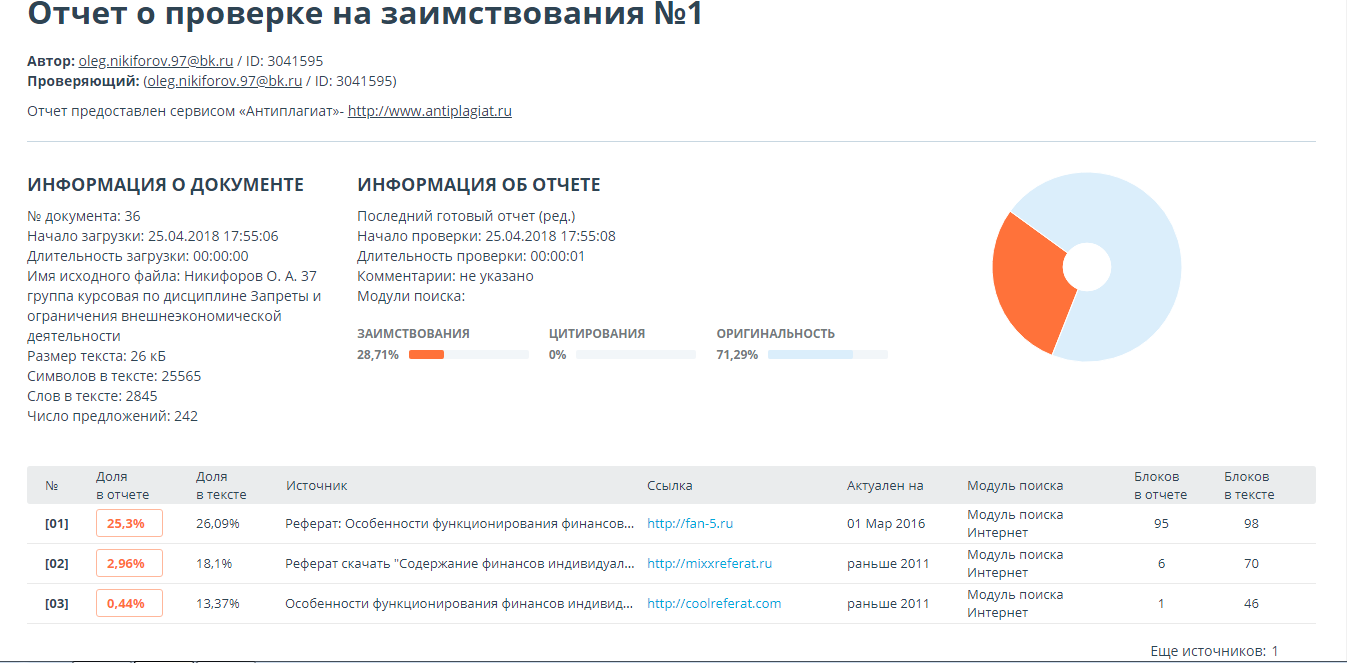 